Дорогой Друг!Как сделать красивую  фоторамку из подручных средств, своими руками?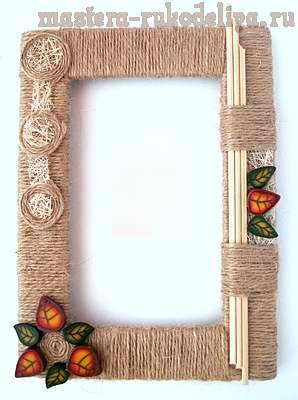  В ходе очередного занятия вы увидите процесс создания рамки из джута.Мастер-класс изготовления фоторамки с ажурным рисунком из джутового шпагата может быть полезен родителям и детям. Для данного изделия нам понадобится: плотный картон, джут, клей, ножницы, карандаш, линейка, различные украшения. В ход пойдет всё - осколки разбитой кружки, гречка, высушенная шкурка мандаринки, тесьма, красивая пуговица, бусины, кусочек тряпочки... А до чего дойдет Ваша фантазия?
Удачи! Дерзайте, Вы талантливы!https://youtu.be/iSl6m-ZXCfA?list=TLPQMDMxMTIwMjBHnNyu3Z97iQ